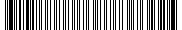 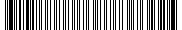 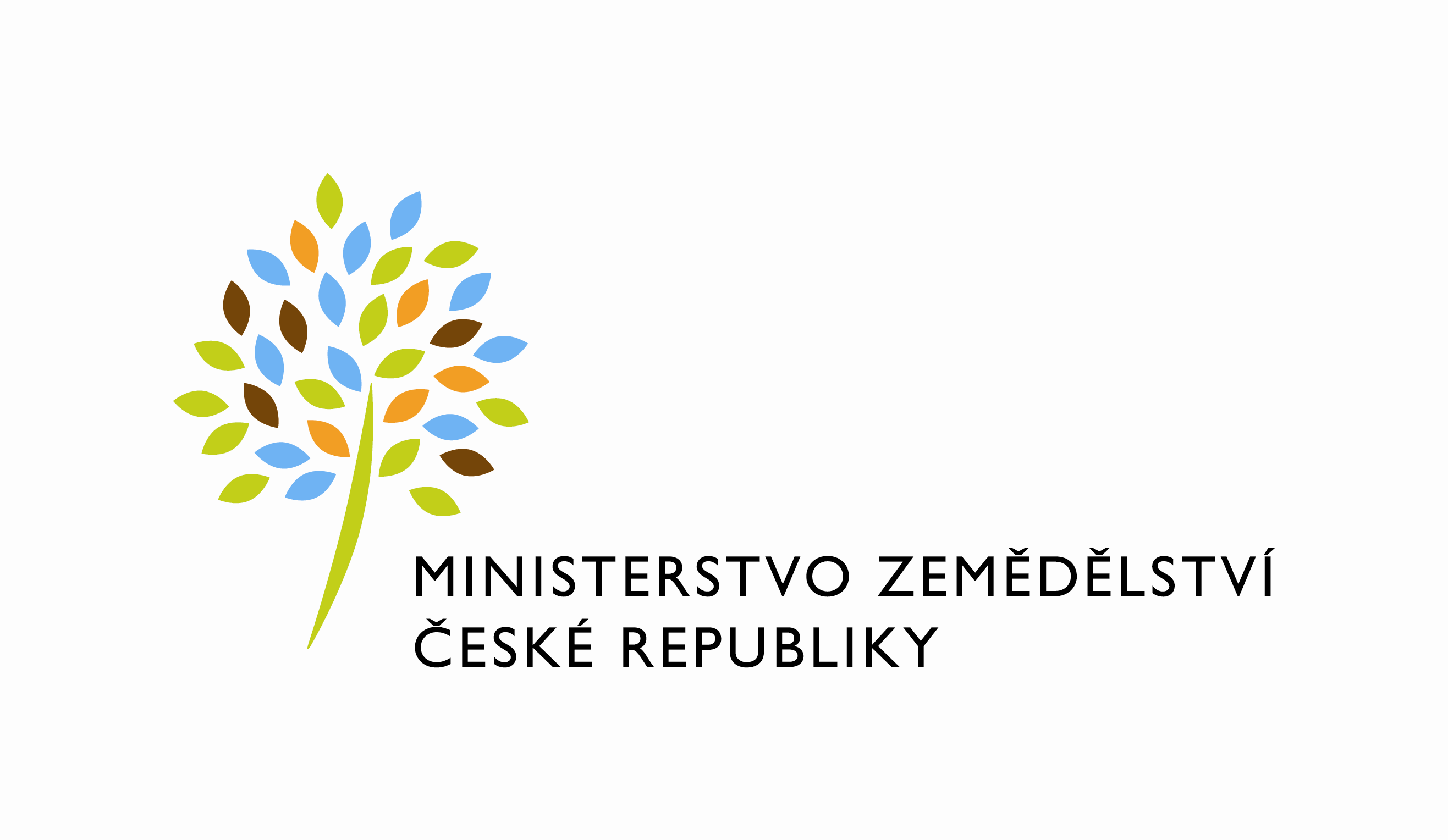 Požadavek na změnu (RfC) – Z33920a – věcné zadáníZákladní informaceStručný popis a odůvodnění požadavkuDle platného Katalogu služeb, který spravuje Správa základních registrů pro komunikaci 
s informačním systémem základních registrů, bylo zjištěno, že dochází ke změně webové služby E163, kterou nahradí nová webová služba E174. Tato služba slouží pro komunikaci s agendovým informačním systémem cizinců.Popis požadavkuPředmětem požadavku je implementace webové služby E174, která nahrazuje webovou službu E163 a kterou informační systém evidence zemědělského podnikatele využívá v rámci agendy podnikání v zemědělství při komunikaci s agendovým informačním systémem cizinců.Odůvodnění požadované změny (změny právních předpisů, přínosy)Dle platného Katalogu služeb, který zveřejňuje na svých webových stránkách Správa základních registrů, bude webová služba E163 nahrazena novou webovou službou E174; tuto službu využívá IS EZP pro komunikaci s agendovým informačním systémem cizinců.Rizika nerealizaceNeimplementací nové webové služby E174, která nahrazuje stávající webovou službu E163 nebude možné komunikovat s agendovým informačním systémem cizinců, který je součástí informačního systému základních registrů dle zákona č. 111/2009 Sb., o základních registrech, 
ve znění pozdějších předpisů.Podrobný popis požadavkuIS EZP aktuálně používá službu E163, které zajišťuje získávání dat z agendového informačního systému cizinců. Data získaná touto službou se používají k zakládání fyzických osob, které jsou posléze zapsány do ROS. Dále je tato služba využívána k aktualizaci dat v GUI aplikace, případně je možné touto službou dodatečně osobu ztotožnit.Dopady na IS MZeCílem úpravy je nahradit službu E163 službou E174. V IS EZP budou provedeny následující změny:Odstranění služby E163.Implementace služby E174.Vytvoření mechanismů pro obsluhu služby E174 (parser, request, response).Upravení procesu zakládání fyzických osob – přidání služby E174.Napojení GUI – formulář osoby na službu E174.Implementace služby E174 do Testu služeb.(V případě předpokládaných či možných dopadů změny na infrastrukturu nebo na bezpečnost je třeba si vyžádat stanovisko relevantních specialistů, tj. provozního, bezpečnostního garanta, příp. architekta.).Na provoz a infrastrukturuŽádný.Na bezpečnostŽádný.Na součinnost s dalšími systémySoučinnost s EPO – implementace nové služby.Požadavky na součinnost AgriBusImplementace nové služby.(Pokud existují požadavky na součinnost Agribus, uveďte specifikaci služby ve formě strukturovaného požadavku (request) a odpovědi (response) s vyznačenou změnou.)Požadavek na podporu provozu naimplementované změny(Uveďte, zda zařadit změnu do stávající provozní smlouvy, konkrétní požadavky na požadované služby, SLA.)V rozsahu stávající smlouvy.Požadavek na úpravu dohledového nástroje(Uveďte, zda a jakým způsobem je požadována úprava dohledových nástrojů.)Žádný.Požadavek na dokumentaciV připojeném souboru je uveden rozsah vybrané technické dokumentace – otevřete dvojklikem:    xxxDohledové scénáře jsou požadovány, pokud Dodavatel potvrdí dopad na dohledové scénáře/nástroj. U dokumentů, které již existují, se má za to, že je požadována jejich aktualizace. Pokud se požaduje zpracování nového dokumentu namísto aktualizace stávajícího, uveďte toto explicitně za názvem daného dokumentu, např. „Uživatelská příručka – nový“.Provozně-technická dokumentace bude zpracována dle vzorového dokumentu, který je připojen – otevřete dvojklikem:    xxx   Akceptační kritériaPlnění v rámci požadavku na změnu bude akceptováno, jestliže budou akceptovány dokumenty uvedené v tabulce výše v bodu 5, budou předloženy podepsané protokoly o uživatelském testování a splněna případná další kritéria uvedená v tomto bodu. Základní milníkyPřílohyŽádné.Podpisová doložkaB – nabídkA řešení k požadavku Z33920Návrh konceptu technického řešení  Viz část A tohoto PZ, body 2 a 3Uživatelské a licenční zajištění pro ObjednateleV souladu s podmínkami smlouvy č. 391-2019-11150.Dopady do systémů MZeBez dopadů na systémy MZe.Na provoz a infrastrukturuBez dopadů.(Pozn.: V případě, že má změna dopady na síťovou infrastrukturu, doplňte tabulku v připojeném souboru - otevřete dvojklikem.)     xxxNa bezpečnostNávrh řešení musí být v souladu se všemi požadavky v aktuální verzi Směrnice systémové bezpečnosti MZe. Upřesnění požadavků směrnice ve vztahu k tomuto RfC:Na součinnost s dalšími systémyNa součinnost AgriBusNa dohledové nástroje/scénářeOstatní dopady(Pozn.: Pokud má požadavek dopady do dalších požadavků MZe, uveďte je také v tomto bodu.)Požadavky na součinnost Objednatele a třetích stran(Pozn.: K popisu požadavku uveďte etapu, kdy bude součinnost vyžadována.)Harmonogram plněníPracnost a cenová nabídka navrhovaného řešenívčetně vymezení počtu člověkodnů nebo jejich částí, které na provedení poptávaného plnění budou spotřebovány(Pozn.: MD – člověkoden, MJ – měrná jednotka, např. počet kusů)PřílohyPodpisová doložkaC – Schválení realizace požadavku Z33920Specifikace plněníPožadované plnění je specifikováno v části A a B tohoto RfC. Dle části B bod 3.2 jsou pro realizaci příslušných bezpečnostních opatření požadovány následující změny:Uživatelské a licenční zajištění pro Objednatele (je-li relevantní):Požadavek na součinnost(V případě, že má změnový požadavek dopad na napojení na SIEM, PIM nebo Management zranitelnosti dle bodu 1, uveďte také požadovanou součinnost Oddělení kybernetické bezpečnosti.)Harmonogram realizacePracnost a cenová nabídka navrhovaného řešenívčetně vymezení počtu člověkodnů nebo jejich částí, které na provedení poptávaného plnění budou spotřebovány(Pozn.: MD – člověkoden, MJ – měrná jednotka, např. počet kusů)PosouzeníBezpečnostní garant, provozní garant a architekt potvrzují svým podpisem za oblast, kterou garantují, správnost specifikace plnění dle bodu 1 a její soulad s předpisy a standardy MZe 
a doporučují změnu k realizaci. (Pozn.: RfC se zpravidla předkládá k posouzení Bezpečnostnímu garantovi, Provoznímu garantovi, Architektovi, a to podle předpokládaných dopadů změnového požadavku na bezpečnost, provoz, příp. architekturu. Koordinátor změny rozhodne, od koho vyžádat posouzení dle konkrétního případu změnového požadavku.)SchváleníSvým podpisem potvrzuje požadavek na realizaci změny:(Pozn.: Oprávněná osoba se uvede v případě, že je uvedena ve smlouvě.)VysvětlivkyID PK MZe:679Název změny:IS EZP – implementace webové služby E174 pro komunikaci s AIS cizincůIS EZP – implementace webové služby E174 pro komunikaci s AIS cizincůIS EZP – implementace webové služby E174 pro komunikaci s AIS cizincůIS EZP – implementace webové služby E174 pro komunikaci s AIS cizincůDatum předložení požadavku:Datum předložení požadavku:Požadované datum nasazení:Kategorie změny:Normální       Urgentní  Priorita:Vysoká    Střední     Nízká Oblast:Aplikace         Zkratka: EZPOblast:Aplikace         Typ požadavku: Legislativní    Zlepšení    Bezpečnost Oblast:Infrastruktura  Typ požadavku:Nová komponenta    Upgrade   Bezpečnost    Zlepšení    Obnova  RoleJméno Organizace /útvarTelefonE-mailŽadatel:Lenka Typoltová10051221812342lenka.typoltova@mze.czMetodický garant:Jarmila Samková10051221812227jarmila.samkova@mze.czVěcný garant:Vladimir Velas12120221814502vladimir.velas@mze.czKoordinátor změny:Václav Krejčí12121221812149vaclav.krejci@mze.czPoskytovatel/Dodavatel:xxxO2ITSxxxxxxSmlouva č.:S2019-0043; DMS 391-2019-11150KL:HR - 001IDDokumentFormát výstupu (ano/ne)Formát výstupu (ano/ne)Formát výstupu (ano/ne)GarantIDDokumentel. úložištěpapírCDGarantAnalýza navrhnutého řešeníNENENEDokumentace dle specifikace Závazná metodika návrhu a dokumentace architektury MZeANONENETestovací scénář, protokol o otestováníANONENEUživatelská příručkaNENENEVěcný garantProvozně technická dokumentace (systémová a bezpečnostní dokumentace)NENENEOKB, OPPTZdrojový kód a měněné konfigurační souboryANONENEWebové služby + konzumentské testyANONENEDohledové scénáře (úprava stávajících/nové scénáře)NENENEMilníkTermínZahájení realizaceZveřejnění objednávky v registru smluvUkončení realizace31.5.2022Za resort MZe:Jméno:Podpis:Metodický garantJarmila SamkováKoordinátor změny:Václav KrejčíID PK MZe:679Č.Oblast požadavkuPředpokládaný dopad a navrhované opatření/změnyŘízení přístupu 3.1.1. – 3.1.6.Bez dopaduDohledatelnost provedených změn v datech 3.1.7.Bez dopaduCentrální logování událostí v systému 3.1.7.Bez dopaduŠifrování 3.1.8., Certifikační autority a PKI 3.1.9.Bez dopaduIntegrita – constraints, cizí klíče apod. 3.2.Bez dopaduIntegrita – platnost dat 3.2.Bez dopaduIntegrita - kontrola na vstupní data formulářů 3.2.Bez dopaduOšetření výjimek běhu, chyby a hlášení 3.4.3.Bez dopaduPráce s pamětí 3.4.4.Bez dopaduŘízení - konfigurace změn 3.4.5.Bez dopaduOchrana systému 3.4.7.Bez dopaduTestování systému 3.4.9.Bez dopaduExterní komunikace 3.4.11.Bez dopaduMZe / Třetí stranaPopis požadavku na součinnostEPO, AgriBusImplementace služby E174MZeSoučinnost při testování a akceptaci.Popis etapyTermínZahájení projektu (objednání).TRealizace – programové úpravy.T1=T+10Interní testování a ověření úprav.T2=T1+2Vystavení na testovací prostředí.T3=T2+1Testování s uživateli a akceptace.T4=T3+3Vystavení na produkční prostředí.T5=T4+1Oblast / rolePopisPracnost v MD/MJv Kč bez DPHv Kč s DPHViz cenová nabídka v příloze č. 0111,0 97 900,00118 459,00Celkem:Celkem:11,0 97 900,00118 459,00IDNázev přílohyFormát (CD, listinná forma)01Cenová nabídkaListinná formaNázev DodavateleJméno oprávněné osobyPodpisO2 IT Services s.r.o.xxxID PK MZe:679Č.Oblast požadavkuRealizovat(ano  / ne )Upřesnění požadavkuŘízení přístupu 3.1.1. – 3.1.6.-------------------------------------------------Dohledatelnost provedených změn v datech 3.1.7.-------------------------------------------------Centrální logování událostí v systému 3.1.7.-------------------------------------------------Šifrování 3.1.8., Certifikační autority a PKI 3.1.9.------------------------------------------------- Integrita – constraints, cizí klíče apod. 3.2.-------------------------------------------------Integrita – platnost dat  3.2.-------------------------------------------------Integrita - kontrola na vstupní data formulářů 3.2.-------------------------------------------------Ošetření výjimek běhu, chyby a hlášení 3.4.3.-------------------------------------------------Práce s pamětí 3.4.4.-------------------------------------------------Řízení - konfigurace změn 3.4.5.-------------------------------------------------Ochrana systému 3.4.7.-------------------------------------------------Testování systému 3.4.9.-------------------------------------------------Externí komunikace 3.4.11.-------------------------------------------------Útvar / DodavatelPopis požadavku na součinnostOdpovědná osobaEPO, AgriBusImplementace služby E174Koordinátor změnyMZeSoučinnost při testování a akceptaci.Metodický garantPopis etapyTermínZahájení plněníT = Zveřejnění objednávky v registru smluvDokončení plněníT0 = T + 17Oblast / rolePopisPracnost v MD/MJv Kč bez DPH:v Kč s DPH:Viz cenová nabídka v příloze č. 0111,0 97 900,00118 459,00Celkem:Celkem:RoleJménoPodpis/MailBezpečnostní garantOldřich ŠtěpánekProvozní garantIvo JančíkArchitekt----------------------------------------------------------------------RoleJménoPodpisŽadatelLenka TypoltováVěcný garantVladimír VelasKoordinátor změnyVáclav KrejčíOprávněná osoba dle smlouvyVladimír Velas